Конкурс рисунков «Моя Россия, мой Пермский край». К нему мы готовились три дня-рисовали, рисовали, рисовали…. Вот что получилось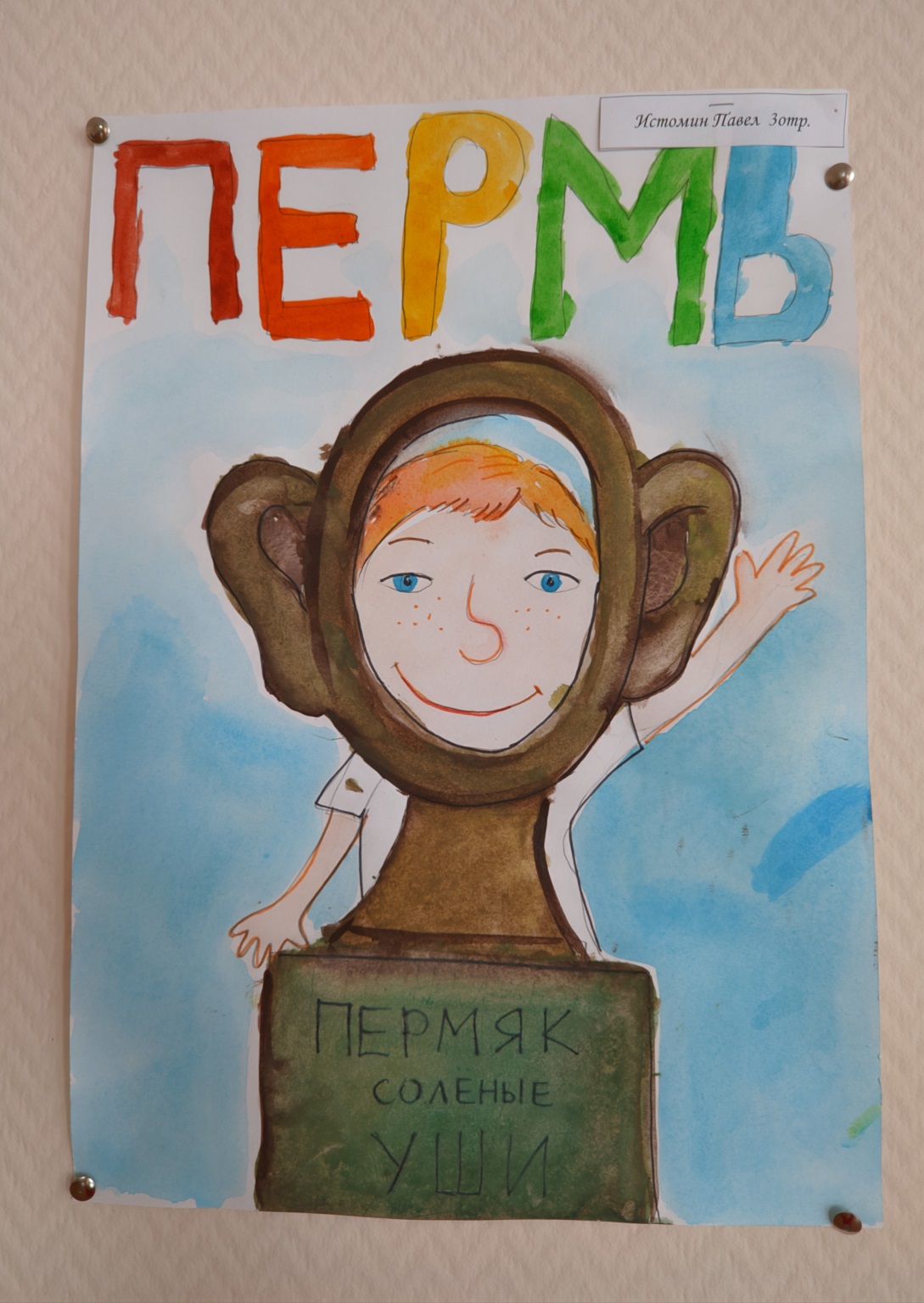 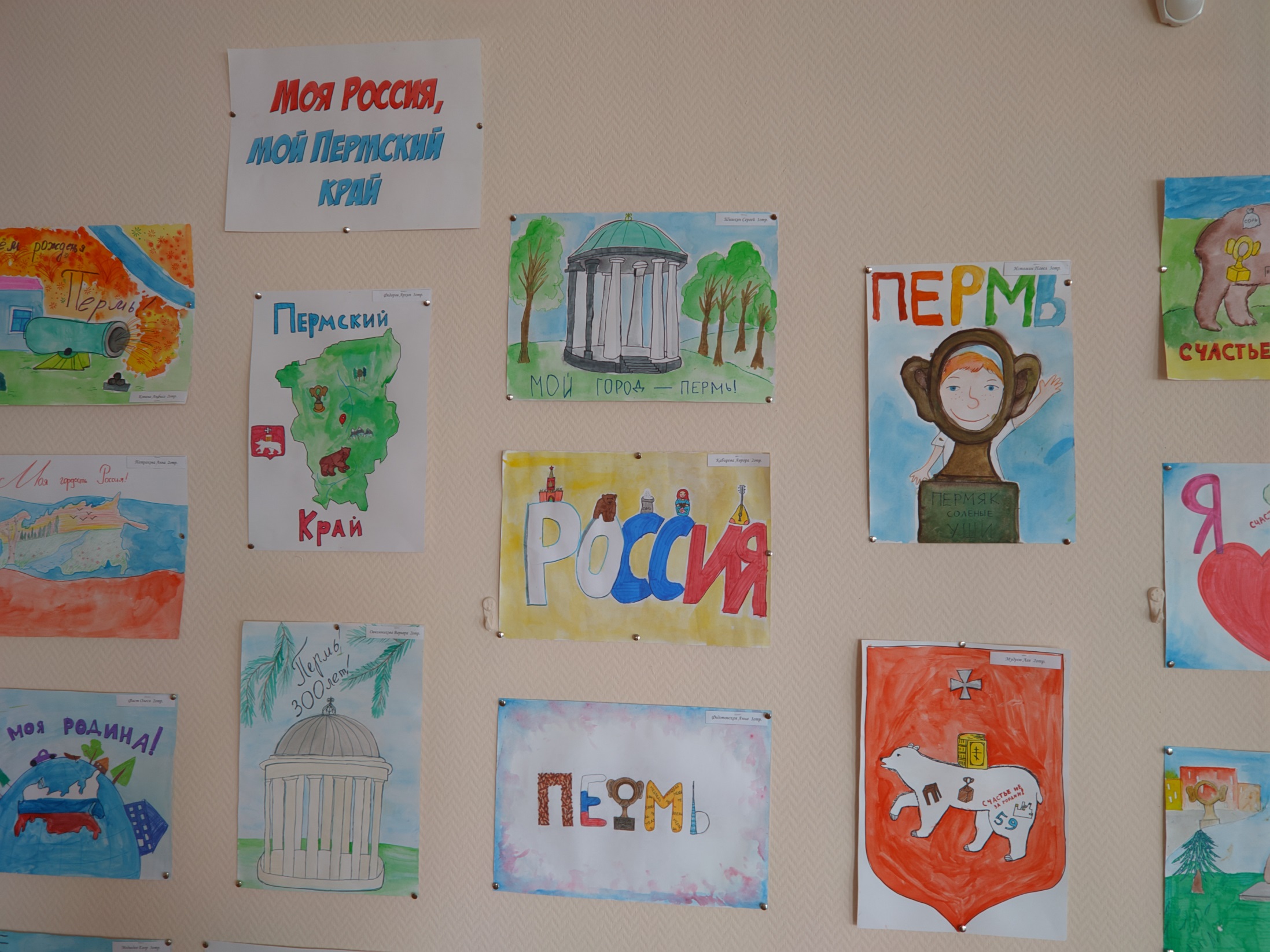 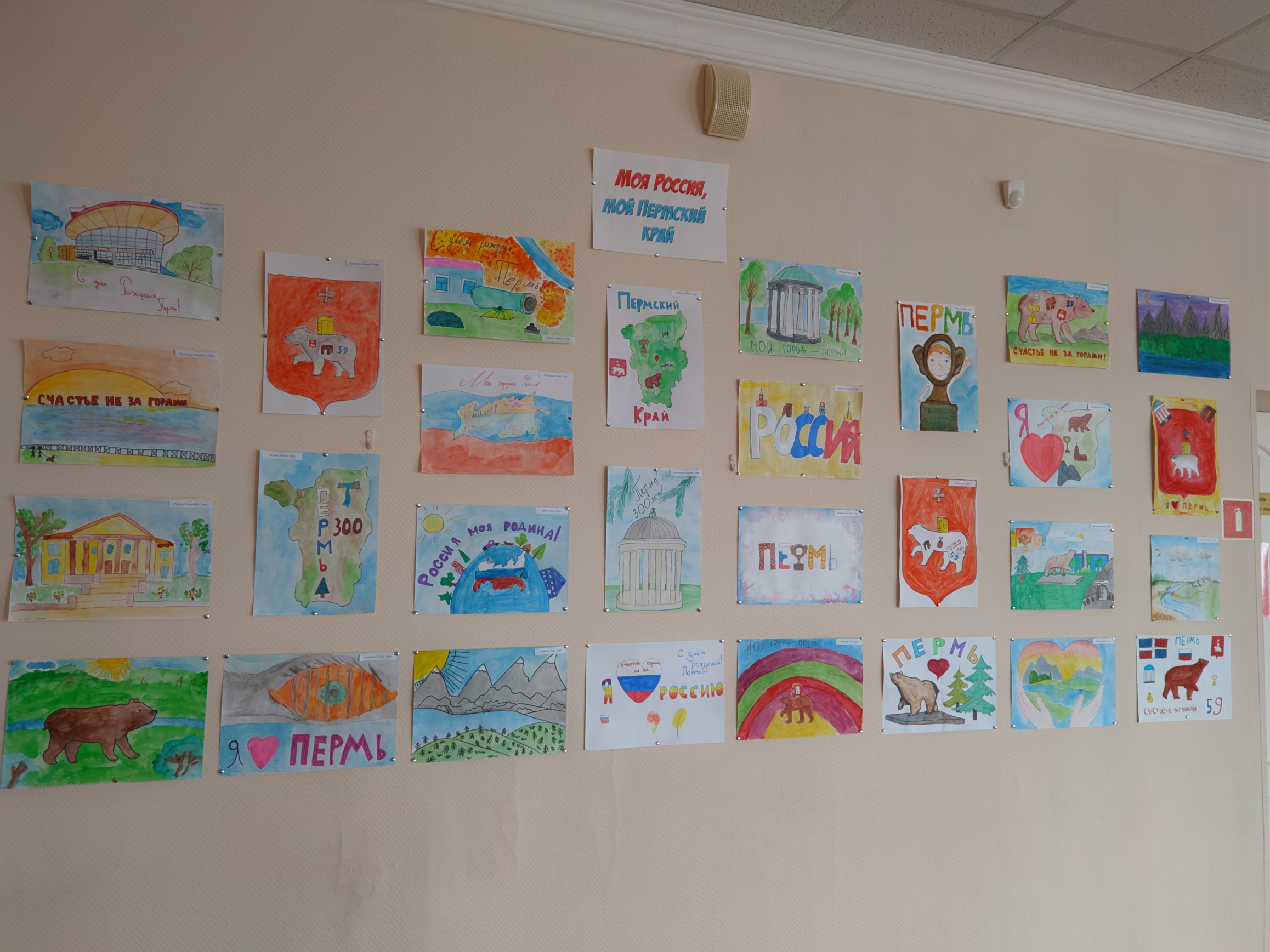 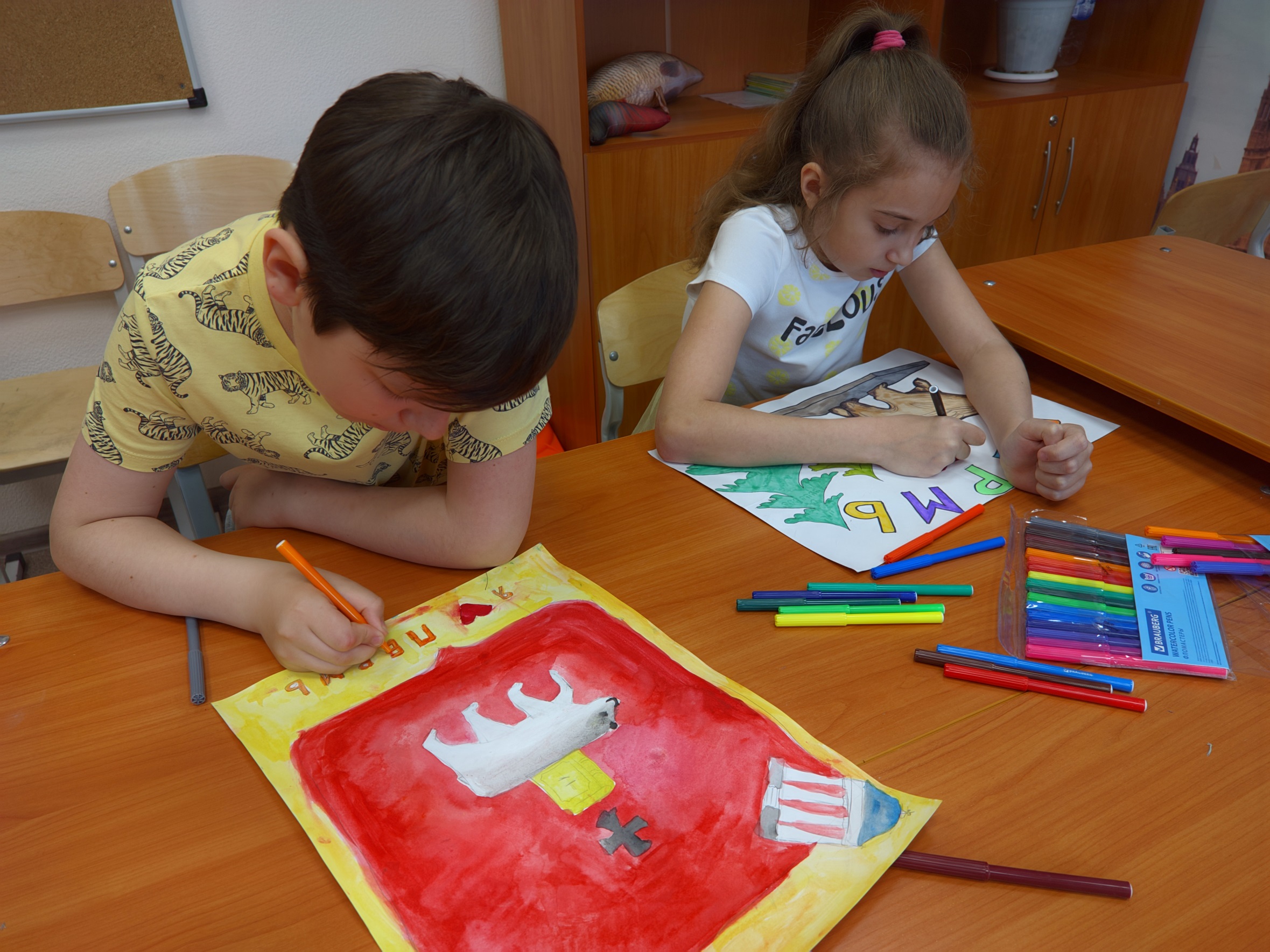 